Sang 69Gå fremad og forkynd om Riget!(2. Timothæus 4:5)1.   DI vidner for Riget, gå fremad!                                          AForkynd for enhver på jord.            EmHjælp nye der gerne vil lære     A                       Dat følge Jehovas ord.                                        B7Forkyndelsen er jo en forret,     Em                              Avi glæder os når vi går ud.(A7)   D           Em           DMed  iver og takt vil vi tale     Em          A7           D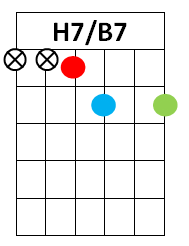 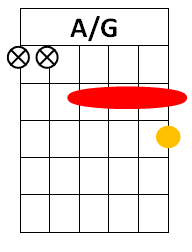 og vidne til ære for Gud.Omkvæd:                        GFrem! Frem! Bring den gode             D                                   Em7   (A7)nyhed ud til folk på hvert et sted.D        (Em7)   DFrem! Frem! Trofast fremad sammen              (Em7)   (A7)    Dmed Je-hovas menighed.2.   DI fællesskab vil vi gå fremad,                                         Avi kæmper for samme sag.       EmJa, gammel og ung, mand og kvinde,      A                                   Dforkynder om Gud hver dag,                                      B7for alle skal høre om Riget     Em                        Aog vide at tiden er nær.(A7)   D                      Em         DMed hjælp fra Den Højeste kan vi      Em            A7                Dfrimodigt gå frem, hver især.Omkvæd